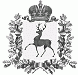 АДМИНИСТРАЦИЯ РАБОЧЕГО ПОСЁЛКА ШАРАНГАШАРАНГСКОГО МУНИЦИПАЛЬНОГО РАЙОНАНИЖЕГОРОДСКОЙ ОБЛАСТИПОСТАНОВЛЕНИЕот 14.05.2018							N47Об утверждении состава комиссии при администрации рабочего поселка Шаранга Шарангского муниципального района Нижегородской области по приемке жилых домов к эксплуатации в зимних условиях                В соответствии с Федеральным законом от 06.10.2003 № 131-ФЗ «Об общих принципах организации местного самоуправления в Российской Федерации», Правилами и нормами технической эксплуатации жилищного  фонда, утвержденными постановлением Госстроя от 27.09.2003 №170, в целях своевременной и качественной подготовки жилищного фонда рабочего поселка Шаранга  к отопительному  сезону 2018-2019 г.г., обеспечения безопасных условий проживания граждан, администрация рабочего посёлка Шаранга Шарангского муниципального района Нижегородской области (далее – администрация р.п.Шаранга):   п о с т а н о в л я е т:1. Утвердить состав комиссии при администрации рабочего поселка Шаранга Шарангского муниципального района Нижегородской области по проверке готовности жилых домов в осенне-зимний период 2018-2019 г.г. согласно приложению 1.2. Контроль за исполнением настоящего постановления оставляю за собой.Глава администрации                                                                    С.В.КраевУтвержден постановлением администрации рабочего поселка Шаранга Шарангского муниципального районаНижегородской области от  14.05.2018 №47СОСТАВкомиссии при администрации рабочего поселка Шаранга по проверке готовности  жилых домов  в осенне - зимний период 2018-2019 г.г.№ДолжностьФ.И.О.1Глава администрации р.п.ШарангаКраев Сергей ВалентиновичПредседатель комиссии2Специалист администрации р.п.ШарангаМагарамова Екатерина НиколаевнаЧлены комиссии3Директор ООО «Гарант» (по согласованию)Чертищев Александр ПавловичЧлены комиссии4Заведующий отделом капитального строительства администрации  Шарангского муниципального района(по согласованию)Ермолин Андрей ВладимировичЧлены комиссии5Главный специалист администрации Шарангского муниципального района(по согласованию)Баженова Светлана ВладимировнаЧлены комиссии6Начальник Шарангского РЭС(по согласованию)Аганин Андрей ЛеонидовичЧлены комиссии